Publicado en Ciudad de México el 11/05/2018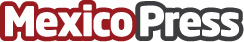 5 tips de Avast para mayor seguridad móvil en el Día de las MadresEste 10 de mayo uno de los posibles regalos a las mamás es, sin duda, un smartphone. Es por ello que Avast comparte 5 tips para que las mamás se protejan y a su dispositivoDatos de contacto:Flor Carreno56152196Nota de prensa publicada en: https://www.mexicopress.com.mx/5-tips-de-avast-para-mayor-seguridad-movil-en_1 Categorías: Nacional Sociedad E-Commerce Software Ciberseguridad Dispositivos móviles Ciudad de México http://www.mexicopress.com.mx